Title-English (عنوان البحث بالانكليزي) ………………………عنوان البحث بالعربي ..............................اسم الباحث باللغة  الانجليزية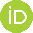    اسم الباحث باللغة العربيةالبريد الالكتروني ويفضل الاميل الجامعي للباحثEmail address1     Economics and Administration College - Karbala University 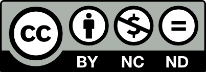 كلية الإدارة والإقتصـــاد _ جامعة كربـــلاءArticle information			Abstractالمستخلصتقديم ملخص البحث باللغة العربية على أن لا يزيد عن  (150) كلمة لا غير، نوع خط (Times new roman   ) وبحجم (10) غير مائل، وبهامش 3 سم في الجانب الايمن و2.5 سم في الجانب الايسر من جانبي الورقة، فضلاً عن ((1.5سم)) الفراغ فيما بين الاسطر،مع مراعاة ترقيم صفحات البحث مع المصادر بالأرقام الانجليزية عند كتابة البحث.      …………………………………………………………………………………………………………………………………………………………………………………………………………………………………………………………………………………………………………………………………………………………………………………………………………………………………………………………………………………………………………………………………………………………………………………………………………………………………………………………………………………………………………………………………………………………………………………………………………………………………………………………………………………………………………………………………………………………………………………………………………………………………………………………………………………………………………………………………………………………………………………………………………………………………………………………………………………………………………………………………………………………………………………………………………………………………………………………………………………………………………………………………………… * تقديم البحث نسخة مطبوعة نوع الخط  Times New Roman وبحجم ، (12)  بدون اللوان على أن لا يزيد عن 25 صفحة مع ترك مسافة 3 سم في الجانب الايمن و2.5 سم في الجانب الايسر من جانبي الورقة، فضلاً عن ((1.15سم)) الفراغ فيما بين الاسطر،مع مراعاة ترقيم صفحات البحث مع المصادر بالأرقام الانجليزية عند كتابة البحث. *تنظم جميع الاشكال بدون اللوان *تنظم جميع الجدول بنوع خط Times New Roman وبحجم (10)، وبدون اللوان وفق النموذج الاتي:الجدول ( ) البيانات يكتب بخط 12 غامق ويتم توسيطهااذا تم اخذ الجدول من مصدر يتم ذكر المصدر كاملا هنا كما موجود في المصادر وكذلك بالنسبة للأشكالاما اذا كان من اعداد الباحث فيذكر اسفل الجدول ذلكالصفحات المستمرة، المستمر ------ (يجب ان تكون الفارزة مثلما بالتظليل وبعدها فراغ وتكمل الكلام).القيادة التنظيمية. السلوك -----------(النقطة تكون مباشرة بعد الكلمة السابقة لها ولا يترك فراغ بين النقطة والكلمة الا إذا بدأت بكلمة جديدة تترك فراغ وتكمل.(السلوك التنظيمي) ------------ بين الاقواس والكلمة يجب عدم ترك فراغ.القيادة؟ ---------------- علامة الاستفهام تكون مباشرة بعد الكلمة ولا تترك فراغ.في نهاية كل فقرة يجب ان تكون نقطة.   فهرسة المراجع حسب نظام APA ترتيب البحث يكون على النحو الاتيالمستخلص Abstractالمقدمة  Introductionالمنهجية  methodologyالجانب النظري Theoretical sideالجانب العملي  Practical Sideالخلاصة Conclusionالتوصيات  Recommendationsعند ذكر نقاط داخل البحث يجب ان تكون ضمن الأساليب ادناه و لانقبل بأي اشكال او رموز اخرىمممممممممممكككككككددددددددددددددددددددددددددداو الترقيم الفرعي:طططططححححححححكككككككككككككككالمصادر References يجب كتاب اسم كل مصطلح بالإنكليزي امام العناوين الفرعية في داخل البحثنظام الفهرسة يجب ان يكون حسب نظام APA ويجب التأكد من وجود نفس مصادر البحث في المتن ضمن الفهرسة والاعتناء بفهرسة جميع المصادرعدم الالتزام بقالب المجلة سوف يؤخر عملية النشر الى عدة أشهر او يتم تأجيل نشره.اذا تم اخذ الشكل من مصدر يتم ذكر المصدر كاملا هنا كما موجود في المصادر الشكل () يذكر هنا في الأسفل ويجب ان يكون الرسم واضحا وإذا غير ذلك يرفض ولاينشر البحث اذا كانت الرسوم غير واضحة وخصوصا فيما يخص التحليل الاحصائيArticle history: 
Received :               /      /20 --              
Accepted:               /     / 20 --   Available online:    /     /20 --            The researcher submits an Abstract in Enghlish, provided that it does not exceed (150) words font type (Times New Roman) and size (10), in italic font، provided that it is not 3 cm on the right side and 2.5 cm on the left side on both sides of the paper, taking into account page numbering………………………………………………………………………. ……………………………………………………………………………….......…………………………………………………………………………………….……………………………………………………………………………………………………………………………………………………………………………………………………………………………………………………………………………………………………………………………………………………………………………………………………………………………………………………………………………………………………………………………………………………………………………………………………………………………………………………………………………………………………………………………………………………………………………………………………………………………………………………………………………………………………………………………………………………………………………………………………………………………………………………………………………………………………………………………………………………Keywords:          The researcher submits an Abstract in Enghlish, provided that it does not exceed (150) words font type (Times New Roman) and size (10), in italic font، provided that it is not 3 cm on the right side and 2.5 cm on the left side on both sides of the paper, taking into account page numbering………………………………………………………………………. ……………………………………………………………………………….......…………………………………………………………………………………….……………………………………………………………………………………………………………………………………………………………………………………………………………………………………………………………………………………………………………………………………………………………………………………………………………………………………………………………………………………………………………………………………………………………………………………………………………………………………………………………………………………………………………………………………………………………………………………………………………………………………………………………………………………………………………………………………………………………………………………………………………………………………………………………………………………………………………………………………………………تاريخ الاستلام :    /       / 20 --  تاريخ قبول النشر: /         / 20 --تاريخ النشر:            /      / 20 --          The researcher submits an Abstract in Enghlish, provided that it does not exceed (150) words font type (Times New Roman) and size (10), in italic font، provided that it is not 3 cm on the right side and 2.5 cm on the left side on both sides of the paper, taking into account page numbering………………………………………………………………………. ……………………………………………………………………………….......…………………………………………………………………………………….……………………………………………………………………………………………………………………………………………………………………………………………………………………………………………………………………………………………………………………………………………………………………………………………………………………………………………………………………………………………………………………………………………………………………………………………………………………………………………………………………………………………………………………………………………………………………………………………………………………………………………………………………………………………………………………………………………………………………………………………………………………………………………………………………………………………………………………………………………………الكلمات المفتاحية          The researcher submits an Abstract in Enghlish, provided that it does not exceed (150) words font type (Times New Roman) and size (10), in italic font، provided that it is not 3 cm on the right side and 2.5 cm on the left side on both sides of the paper, taking into account page numbering………………………………………………………………………. ……………………………………………………………………………….......…………………………………………………………………………………….……………………………………………………………………………………………………………………………………………………………………………………………………………………………………………………………………………………………………………………………………………………………………………………………………………………………………………………………………………………………………………………………………………………………………………………………………………………………………………………………………………………………………………………………………………………………………………………………………………………………………………………………………………………………………………………………………………………………………………………………………………………………………………………………………………………………………………………………………………………Citation: last name, First Middle. (Year). Title, Iraqi Journal of Administrative Sciences, Vol. (Issue), Pages Example (50-75).الاقتباس: الاسم الثالث، الاول الثاني. (السنة). عنوان البحث، المجلة العراقية للعلوم الإدارية، المجلد (العدد)، رقم الصفحة الاولى من البحث - رقم الصفحة الاخيرة من البحث.Citation: last name, First Middle. (Year). Title, Iraqi Journal of Administrative Sciences, Vol. (Issue), Pages Example (50-75).الاقتباس: الاسم الثالث، الاول الثاني. (السنة). عنوان البحث، المجلة العراقية للعلوم الإدارية، المجلد (العدد)، رقم الصفحة الاولى من البحث - رقم الصفحة الاخيرة من البحث.Citation: last name, First Middle. (Year). Title, Iraqi Journal of Administrative Sciences, Vol. (Issue), Pages Example (50-75).الاقتباس: الاسم الثالث، الاول الثاني. (السنة). عنوان البحث، المجلة العراقية للعلوم الإدارية، المجلد (العدد)، رقم الصفحة الاولى من البحث - رقم الصفحة الاخيرة من البحث.تحجم الخط 10 غامق للعناوين فقطحجم الخط 10حجم الخط 10تحجم الخط 10 بدون تظليلحجم الخط 10 بدون تظليلحجم الخط 10 بدون تظليلتحجم الخط 10 بدون تظليلحجم الخط 10 بدون تظليلحجم الخط 10 بدون تظليل